CONCESSÃO DE LICENÇA DE DIREITO AUTORAL DE TRABALHO DE CONCLUSÃO DE CURSO APROVADO PELO MESTRADO PROFISSIONAL DE SOCIOLOGIA EM REDE NACIONALEu, Larissa Guedes de Oliveira, concedo a licença de direitos autorais em modelo Creative Commons do tipo CC-BY-NC  do meu trabalho de conclusão de curso aprovado pelo Mestrado Profissional de Sociologia em Rede Nacional intitulado “Histórias ilustradas: análise do conteúdo imagético do livro didático de sociologia” para a Fundação Joaquim Nabuco e a Universidade Federal do Ceará (como coordenadora da Rede ProfSocio) para disponibilização pública de texto integral na internet. Licença Creative Commons CC-BY-NCPermite que outros remixem, adaptem e criem a partir do seu trabalho para fins não comerciais, e embora os novos trabalhos tenham de lhe atribuir o devido crédito e não possam ser usados para fins comerciais, os usuários não têm de licenciar esses trabalhos derivados sob os mesmos termos.Recife, 01 de novembro de 2020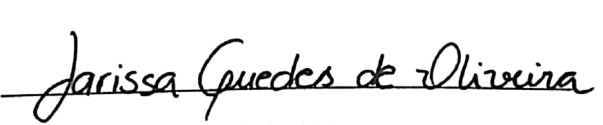 Larissa Guedes de Oliveira091.084.604-93